Подпись представителя команды                                                Подпись представителя команды                                   ______________________   (_______________________ )      ______________________   (____________________ )Судья          _______________________________________________________________________________________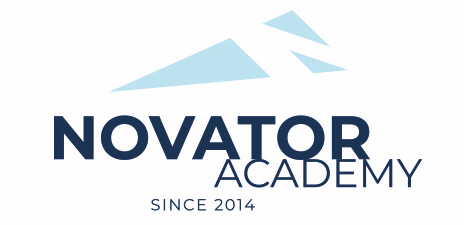 ПРОТОКОЛ  № 186Воз. категория  2011Стадион:    «Манеж стадиона Арена Химки»	«07» Марта 2021 г.   13:00      Футбольное дело ТверьМФА - 144№ФИОСтМячиКарт№ФИОСтМячиКарт1Авдижиян Кирилл1Априщенко Артем2Алексеев Иван2Бяхов Артем3Безобразов Артем3Волков Артем4Вождаев Матвей4Косов Тимур15Егоров Андрей5Кудрявцев Сергей6Ефремов Евгений6Ленкин Даня7Курдов Клим7Макаров Славик8Нилов Артем8Микаелян Владимир9Новоселов Федор9Попов Даня10Черемухин Антон10Санаров Кирилл11Шерстнев Тимофей11Свиридов Денис112Шишкин Дмитрий12Федулин ЯрославОфициальные представители командОфициальные представители командОфициальные представители командОфициальные представители командОфициальные представители командОфициальные представители командОфициальные представители командОфициальные представители командОфициальные представители командОфициальные представители команд№ФИОДолжностьДолжностьДолжность№ФИОДолжностьДолжностьДолжность1Игнатьев АртемтренертренертренерАртамонов Евгенийтренертренертренер2